ICT - Doddle homework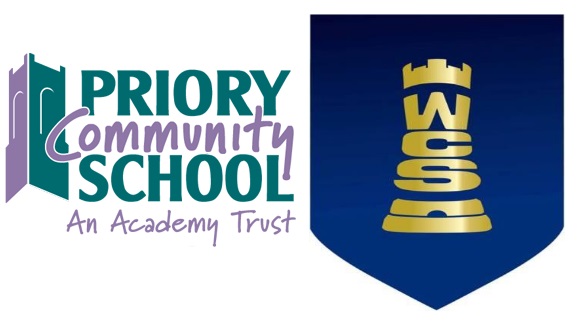 Name: ___________________Class: ___________________Username: JoeBloggs14Password: worle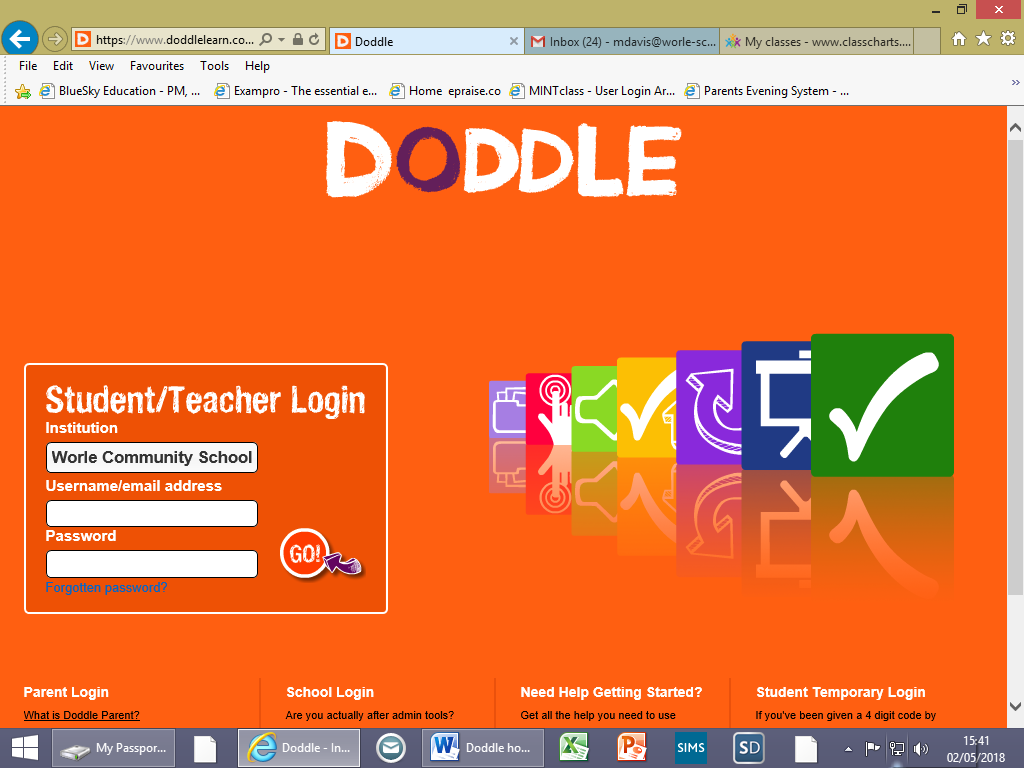 Learning cycle 1Learning cycle 1Learning cycle 1Learning cycle 1Learning cycle 1WeekHomework titleFinal % scoreDue dateHome signature1 Representation of data 12Representation of data 23Binary and hexadecimal4Representing Characters5 Producing a one-bit depth image6Graphics mini quiz7Representing images and sound